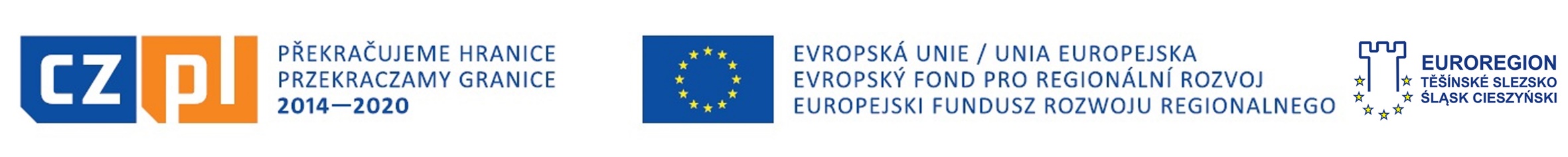 Tady je realizován projekt z Fondu mikroprojektů Euroregionu Těšínské Slezsko Programu Interreg V-A Česká republika-Polsko.Název projektu:Např. Polsko – české setkání mládeže.Hlavní cíl projektu: Krátká verze, která bude srozumitelná pro veřejnost.Např. hlavním cílem projektu je seznámení se, spolupráce a výměna zkušeností mládeže na česko– polském pohraničí.Název vedoucího partnera a partnerů projektu:Např.Vedoucí partner: Město JablunkovPartner projektu: Gmina Istebna+ logo ( volitelný element – logo příjemce nemůže být větší než logo EU (vlajka EU) bez textu).Celkové výdaje, z toho spolufinancování z EU:Např.Celková hodnota projektu: 50 000 EURHodnota spolufinancování z EFRR: 42 500 EUR